                                                                 Załącznik nr 1
                                                                 do Regulaminu konkursu o nagrody Marszałka
                                                                 Województwa Łódzkiego za najlepsze rozprawy
                                                                 habilitacyjne i doktorskie oraz prace magisterskie 
                                                                 i dyplomowe tematycznie związane
                                                                 z województwem łódzkim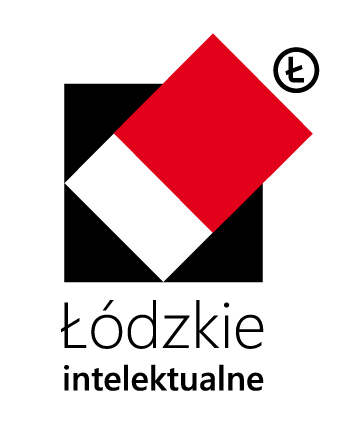 ……………………………………pieczęć uczelni wnioskującejWNIOSEK o przyznanie nagrody Marszałka Województwa Łódzkiego za najlepszą rozprawę habilitacyjną, doktorską oraz pracę magisterską 
lub dyplomową Wniosek należy wypełnić komputerowo na właściwym formularzu natomiast wszystkie niezbędne podpisy należy złożyć odręcznie.Do wniosku należy dołączyć egzemplarz pracy (oryginał) oraz recenzję zgłoszonej do konkursu pracy (oryginał lub kserokopię potwierdzoną za zgodność z oryginałem).1. Dane wnioskodawcy i kandydata do nagrody:2. Krótkie streszczenie pracy:3. Uzasadnienie wniosku:4. Oświadczenia wnioskodawcy5. Oświadczenia kandydata do nagrody6. Załączniki:Obowiązek informacyjnyW związku z obsługą procedury przyznawania nagród Marszałka Województwa Łódzkiego za najlepsze rozprawy habilitacyjne i doktorskie oraz prace magisterskie i dyplomowe tematycznie związane z województwem łódzkim, Departament Kultury i Edukacji zbiera i przetwarza dane osobowe wnioskodawców i kandydatów do nagród 
na podstawie art. 23 ust. 1 pkt. 2) ustawy z dnia 29 sierpnia 1997 r. o ochronie danych osobowych 
(tj. Dz. U. z 2016 r. poz. 922).Zgodnie z art. 24 ust. 1 ustawy z dnia 29 sierpnia 1997 r. o ochronie danych osobowych (tj. Dz. U. z 2016 r. 
poz. 922), Departament Kultury i Edukacji Urzędu Marszałkowskiego Województwa Łódzkiego informuje, iż:Administratorem danych jest Marszałek Województwa Łódzkiego z siedzibą w Łodzi 90-051, 
al. Piłsudskiego 8,Państwa dane osobowe są gromadzone i przetwarzane w celu prawidłowej obsługi procesu przyznawania nagród Marszałka Województwa Łódzkiego za najlepsze rozprawy habilitacyjne 
i doktorskie oraz prace magisterskie i dyplomowe tematycznie związane z województwem łódzkim, 
na który składają się: ocena formalna dokonywana przez pracowników Departamentu Kultury i Edukacji oraz ocena merytoryczna, należąca do kompetencji Komisji Konkursowej. Skład komisji określony został w Regulaminie konkursu o nagrody Marszałka Województwa Łódzkiego za najlepsze rozprawy habilitacyjne i doktorskie oraz prace magisterskie i dyplomowe tematycznie związane z województwem łódzkim. Dostęp do Państwa danych zawartych we wnioskach posiadają również członkowie Zarządu Województwa Łódzkiego, przyznający nagrody poprzez podjęcie stosownej uchwały,Posiadają Państwo prawo dostępu do treści swoich danych oraz do ich poprawiania,Podanie przez kandydata do nagrody swoich danych jest warunkiem koniecznym do ubiegania się 
o nagrodę Marszałka Województwa Łódzkiego za najlepsze rozprawy habilitacyjne i doktorskie 
oraz prace magisterskie i dyplomowe tematycznie związane z województwem łódzkim. Informacje wypełniane przez instytucję przyjmującą wniosekData przyjęcia wniosku:Imię i nazwisko kandydata do nagrody:Data i miejsce urodzenia kandydata do nagrody:Adres zamieszkania kandydata do nagrody:Telefon kontaktowy:Adres e-mail:Nazwa i adres uczelni występującej z wnioskiem:Wydział:Instytut/Katedra:Tytuł pracy przedstawionej do nagrody:Obszar tematyczny pracy:Data obrony pracy:Rodzaj zgłoszonej pracy: (rozprawa habilitacyjna,rozprawa doktorska,praca magisterska,praca dyplomowa)Imię i nazwisko promotora – opiekuna:Imię i nazwisko recenzenta/ów pracy:……………………………………………………………………………………………………………………………………………………………………………………………………………………………………………………………………………………………………………………………………………………………………………………………………………………………………………………………………………………………………………………………………………………………………………………………………………………………………………………………………………………………………………………………………………………………………………………………………………………………………………………………………………………………………………………………………………………………………………………………………………………………………………………………………………………………………………………………………………………………………………………………………………………………………………………………………………………………………………………………………………………………………………………………………………………………………………………………………………………………………………………………………………………………………………………………………………………………………………………………………………………………………………………………………………………………………………………………………………………………………………………………………………………………………………………………………………………………………………………………………………………………………………………Ja niżej podpisany/a oświadczam, że zapoznałem/am się z Regulaminem, a informacje zawarte w niniejszym wniosku są zgodne z prawdą.Ja niżej podpisany/a oświadczam, że zapoznałem/am się z Regulaminem, a informacje zawarte w niniejszym wniosku są zgodne z prawdą.Ja niżej podpisany/a oświadczam, że zapoznałem/am się z Regulaminem, a informacje zawarte w niniejszym wniosku są zgodne z prawdą.……………………………..miejscowość……………………data…….……………………………….pieczątka imienna i podpis rektora / prorektoraJa niżej podpisany/a oświadczam, że zapoznałem/am się z Regulaminem, a informacje zawarte w niniejszym wniosku są zgodne z prawdą.Oświadczam, że praca zgłoszona do konkursu o nagrodę Marszałka Województwa Łódzkiego nie była nagradzana w formie nagrody pieniężnej w innym konkursie.W przypadku otrzymania Nagrody wyrażam zgodę na publikację mojego imienia 
i nazwiska, zdjęć oraz informacji na temat nagrodzonej pracy na stronie internetowej organizatora konkursu oraz w innych nośnikach informacyjnych.Ja niżej podpisany/a oświadczam, że zapoznałem/am się z Regulaminem, a informacje zawarte w niniejszym wniosku są zgodne z prawdą.Oświadczam, że praca zgłoszona do konkursu o nagrodę Marszałka Województwa Łódzkiego nie była nagradzana w formie nagrody pieniężnej w innym konkursie.W przypadku otrzymania Nagrody wyrażam zgodę na publikację mojego imienia 
i nazwiska, zdjęć oraz informacji na temat nagrodzonej pracy na stronie internetowej organizatora konkursu oraz w innych nośnikach informacyjnych.Ja niżej podpisany/a oświadczam, że zapoznałem/am się z Regulaminem, a informacje zawarte w niniejszym wniosku są zgodne z prawdą.Oświadczam, że praca zgłoszona do konkursu o nagrodę Marszałka Województwa Łódzkiego nie była nagradzana w formie nagrody pieniężnej w innym konkursie.W przypadku otrzymania Nagrody wyrażam zgodę na publikację mojego imienia 
i nazwiska, zdjęć oraz informacji na temat nagrodzonej pracy na stronie internetowej organizatora konkursu oraz w innych nośnikach informacyjnych.……………………………..miejscowość……………………data…….……………………………….podpis kandydataL.p.Wymagane załączniki:(odznaczyć X)1.egzemplarz pracy – oryginał:2.recenzja zgłoszonej do konkursu rozprawy habilitacyjnej, doktorskiej, pracy  magisterskiej lub dyplomowej – oryginał lub kserokopia potwierdzona za zgodność z oryginałem……………………………….miejscowość i data…………………......…………………..pieczątka imienna i podpis rektora/prorektora
…………………………...........……….podpis kandydata